Anexa   Termeni şi Condiţii de Livrare*Achiziția de ,, Kit elev, personalizat  pentru ROSE-RCM TUIASI”Subproiect: Reacționează chimic cu Mediul de la TUIASI – RCM TUIASIBeneficiar: Universitatea Tehnică ”Gheorghe Asachi” din IașiOfertant: ____________________Valabilitatea ofertei: [a se completa de către Ofertant]1.	Oferta de preț [a se completa de către Ofertant]2.	Preţ fix:  Preţul indicat mai sus este ferm şi fix şi nu poate fi modificat pe durata executării contractului.3.	Grafic de livrare: Livrarea se efectuează în cel mult _______ zile  de la semnarea Contractului, la destinația finală indicată, conform următorului grafic: [a se completa de către Ofertant] 4.	Plata facturii se va efectua în lei, 100% la livrarea efectivă a serviciilor prevăzute, pe baza facturii Prestatorului şi a procesului - verbal de recepţie.5.	Garanţie: Bunurile oferite vor fi acoperite de garanţia producătorului cel puţin 1 an de la data livrării către Beneficiar. Vă rugăm să menţionaţi perioada de garanţie şi termenii garanţiei, în detaliu.6.	Instrucţiuni de ambalare:  		Furnizorul va asigura ambalarea produselor pentru a împiedica avarierea sau deteriorarea lor în timpul transportului către destinaţia finală. 7.	 Specificaţii Tehnice:NUMELE OFERTANTULUI_____________________Semnătură autorizată___________________________Locul:Data:Nr. crt.(1)Denumirea produselor(2)Cant.(3)Preț unitar(4)Valoare Totală fără TVA(5=3*4)TVA(6=5* %TVA)Valoare totală cu TVA(7=5+6)1.,,Kit elev, personalizat  pentru ROSE-RCM TUIASI” kit-ul conține :Rucsac- 1 bucHalat – 1 bucTricou – 2 bucCaiet agenda A5 – 1 bucPix aluminiu – 1 bucMemorie Stick USB -1 bucSticla sport – 1 bucȘapcă – 1 bucEcuson – 1 bucFiecare produs de la 1 la 8,  personalizat policromie1 pachetTOTALNr. crt.Denumirea produselorCant.Termene de livrare,,Kit elev, personalizat  pentru ROSE-RCM TUIASI” 50 kituriA. Specificații tehnice solicitateB. Specificații tehnice ofertate[a se completa de către Ofertant]Denumire produs: ,,Kit elev, personalizat  pentru ROSE-RCM TUIASI” Marca / modelul produsuluiDescriere generală: Fiecare kit va conține: rucsac – 1 buc, halat – 1 buc, tricou damă – 1 buc, tricou bărbătesc – 1 buc, caiet agenda A5 – 1 buc, pix metalic – 1 buc, memorie stick USB – 1 buc, sticlă sport – 1 buc, șapcă – 1 buc, ecuson – 1 buc.Fiecare produs va fi personalizat cu siglele și logo-urile proiectului, care se vor pune la dispoziția furnizorului, in formatul solicitat, la semnarea contractului.Descriere generalăDetalii specifice şi standarde tehnice minim acceptate de către BeneficiarDetaliile specifice şi standardele tehnice ale produsului ofertatRUCSAC BRANSON (sau echivalent) PERSONALIZAT – 50 bucrucsac cu mai multe compartimente cu fermoar, buzunare in interiorul organizatorului, pentru laptop, captusit,  (17 "), si compartimente pentru tablete, spate ergonomice si bretele. 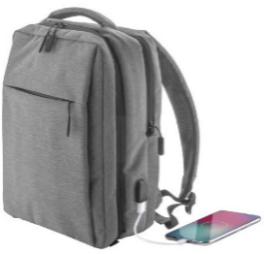 curea pentru carucior si conexiune USB incorporata pentru banci de putere. poliester 400D, dimensiune: 300×420×120 mm ± 5%metoda de personalizare:T2(8C), DT(FC), forma aproximativă a rucsacului Personalizarea rucsacului se va realiza prin transfer, policromie,  pe o suprafata de aprox. (150 x 120 mm), în zona de sub fermoar (pagina 1 din documentul Elemente de personalizare)Cod produs: AP810432-80 sau echivalent2.HALAT UNISEX Designed To Work WORK SMOCK White(sau echivalent) PERSONALIZAT – 50 bucmaterial: 100% bumbac, min.200 g/m2, marimi: XS - 3XL (Cantitățile pe mărimi se transmit la semnarea contractului)material tip twill,se poate spala la 60°C, Guler în formă de V, cu revere, închidere cu 4 capse în fata,Va avea 2 buzunare aplicate în față, deschise + 1 buzunar deschis în dreapta pieptului, 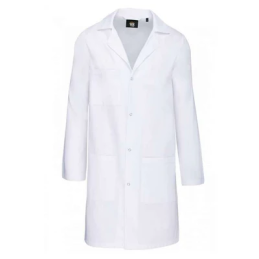 agatatoare la gat, pe interior,Personalizarea halatului se va realiza prin transfer, policromie, pe o suprafata de aprox. (120 x 120 mm), pe buzunarul de la piept (pagina 2 din documentul Elemente de personalizare)Cod produs: WK828 sau echivalent3.1 TRICOU DAMA Basic 134 ROZ (sau echivalent) PERSONALIZAT – 50 bucmaterial: min 160 g/mp, Single Jersey, 100 % bumbac marimi: XS-2XL (Cantitățile pe mărimi se transmit la semnarea contractului)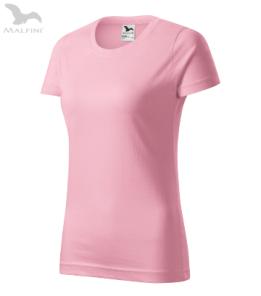 croiala cambrata ce prezinta cusaturi laterale, tivul ingust al  gulerului va fi confectionat din material raiat 1:1, interiorul gulerului va prezenta banda de intarire din acelasi material de baza, la nivelul umerilor va fi aplicata o cusatura de intarirefinisaj cu silicon.Personalizarea tricoului se va realiza prin transfer, policromie, pe o suprafata de aprox. (120 x 120 mm), în zona  pieptului (pagina 2 din documentul Elemente de personalizare)Cod produs: 134 colored sau echivalent3.2.TRICOU BARBATESC Basic 129 albastru deschis(sau echivalent) PERSONALIZAT – 50 bucmaterial: min.160 g/mp, 100 % bumbac marimi: XS-5XL(Cantitățile pe mărimi se transmit la semnarea contractului)croială tubularătivul îngust al gulerului va fi confecționat din material raiat 1:1, cu adaos de 5 % elastanva avea aplicată o bandă de întărire de la umăr la umărfinisaj cu silicon.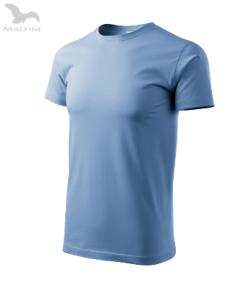 Personalizarea tricoului se va realiza prin transfer, policromie, pe o suprafata de aprox. (120 x 120 mm), în zona  pieptului (pagina 2 din documentul Elemente de personalizare)Cod produs: 129 colored sau echivalent4. Caiet ~A5 (147 × 210 × 15 mm) "Kaffol" Albastru(sau echivalent) PERSONALIZAT – 50 buc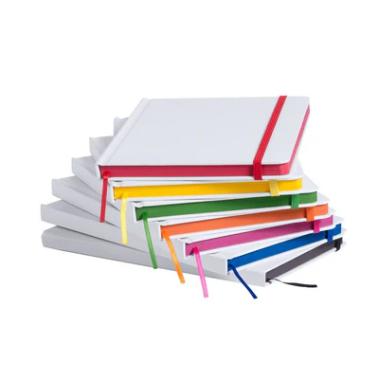 Caiet A5 cu coperta din hartie, cu min.100 file veline, cu semn de carte si elastic. Dimensiune: 147 × 210 × 15 mmPersonalizarea se va realiza pe intreaga copertă 1, tehnica UV, policromie, (pagina 3 din documentul Elemente de personalizare)Cod produs: AP781782 sau echivalent5. Pix aluminiu cu touch Tunnel (sau echivalent) PERSONALIZAT – 50 bucpix cu Stylus pentru touch screen, din aluminium, orice culoare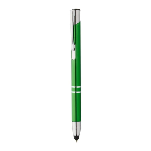 mina albastra,ø10 × 140 mmPersonalizarea se va raliza prin tampografie, policrom, pe o parte (pagina 4 din documentul Elemente de personalizare)Cod produs: AP809551 sau echivalent6. Memorie USB Stick Silicon Power Helios 202 128Gb Albastru(sau echivalent) PERSONALIZATĂ – 50 bucInterfata USB 3.2 Gen 1permite transferuri rapide de date de pana la min.5 Gbps. Carcasa va fi din aluminiu cu tratament de sablare, cua protectie impotriva zgarieturilor si a amprentelor. 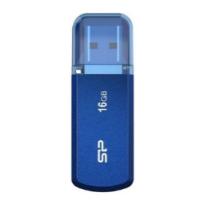 Capacitate: min128GB,Personalizarea se va realiza prin tehnica DOMING, policromie, pe o parte, acoperirire cu rasina epoxidică (pagina 4 din documentul Elemente de personalizare)Cod produs: HELIOS-202_128Gb sau echivalent7. Sticla sport RPET "Pemba"(sau echivalent) PERSONALIZAT – 50 bucsticla sport din plastic PET fara BPA, cu capac din otel inoxidabil si curea de transport, 500 ml, dimensiuni: ø 65×200 mm,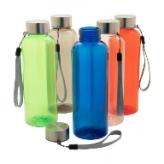 Personalizarea se va realiza pe intreaga circumferință a sticlei, tehnica UV, policromie, pe o înaltime ce cca 50 mm(pagina 1 din documentul Elemente de personalizare)Cod: AP800437 sau echivalent8.ȘAPCĂ Malfini UNISEX 6P 305 – albastru azuriu (sau echivalent) PERSONALIZAT – 50 bucmaterial: 340 g/mp, 100 % bumbac, twill pieptanat, marimi marime reglabila cu ajutorul cataramei metalice. sapca cu sase paneluri, din material de  gramaj ridicat, bumbac pieptanat, cusaturile din partea  interioara au benzi de intarire, marime reglabila cu  ajutorul cataramei metalice, gauri de ventilatie  brodate,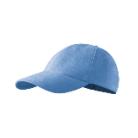 Personalizarea se va realiza prin transfer, policromie,  în zona  din fata , deasupra cozorocului (pagina 1 din documentul Elemente de personalizare)Cod produs: 305 colored sau echivalent9.PORTECUSON ORIZONTAL DELI 5756, cu CLIPS si SNUR, 70 x 105 mm(sau echivalent)- 50 bucSuport legitimatie, cu pozitionare orizontala Material suport ecuson: plastic transparent de calitate, flexibil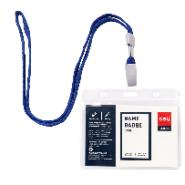 Potrivit pentru: hartie/cartonEcusonul se adauga prin partea de susPlastic cu colturi rotunjiteInclude sistem de prindere detasabil (clips din plastic gri + snur textil albastru)Dimensiuni interior: 105x70 mmDimensiuni exterior: 115 x 93  mmGrosime plastic: 0.25 mmLungime snur: 460 mmCod produs: 328040991 sau echivalent 